HALAMAN PENGESAHANAPLIKASI MOBILE COMMERCE PEMESANAN TIKET PESAWAT BERBASIS WAP (STUDI KASUS PADA PT. ROSALIA INDAH)Telah diuji dan disetujui dihadapan Dosen Penguji Sekolah Tinggi Manajemen Informatika dan Komputer  AKAKOM  Yogyakarta  dan dinyatakan diterima sebagai syarat untuk memperoleh gelar Sarjana Komputer jurusan Teknik Informatika Pada :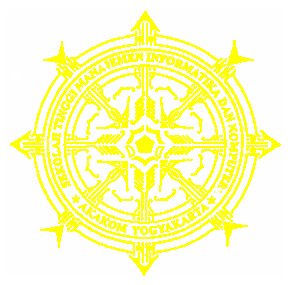 Hari	     :Tanggal	     :        Dosen Penguji					Tanda TanganSigit Anggoro, S.T, M.T.			       1. ___________Ir. Totok Suprawoto, M.M., M.T		 2. __________Enny Itje Sela, S.Si, M.Kom		       3. ___________Mengetahui / Mengesahkan,Ketua Jurusan Teknik Informatika / TIEnny Itje Sela, S.Si,MKom.